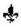 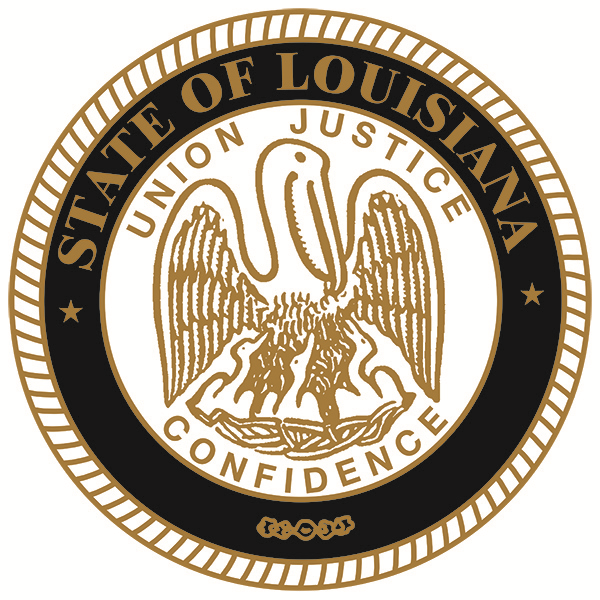 May 30, 2024ADDENDUM NO. 01 Your reference is directed to RFx Number 3000022911 for the Invitation to Bid for the State of Louisiana – HID Element UV Printer System – OTS/PSS, which is currently scheduled to open at 10:00 am CDT on June 19, 2024. The following changes are to be made to the referenced solicitation: *****************************************************************************Page 1 of the Invitation to Bid currently reads, “Opening Date: 6/19/2024”Page 1 of the Invitation to Bid changed to read: Opening Date: 6/21/2024”******************************************************************************Page 2, of Attachment A – Special Terms and Conditions currently reads: Calendar of Events:	Deadline to receive written inquiries:  6/5/2024Deadline to answer written inquiries:  6/12/2024Bid Opening Date and Time:  6/19/2024 @ 10:00 A.M. (Central Time)Page 2, of Attachment A – Special Terms and Conditions changed to read: Calendar of Events:	Deadline to receive written inquiries:  6/5/2024Deadline to answer written inquiries:  6/12/2024Bid Opening Date and Time:  6/21/2024 @ 10:00 A.M. (Central Time)All else remains as on original bid.******************************************************************************This addendum is hereby officially made a part of the referenced SOLICITATION.ACKNOWLEDGEMENT:  If you have already submitted your bid and this Addendum does not cause you to revise your bid, you should acknowledge receipt of this Addendum by identifying your business name and by signing where indicated.  You may return this Acknowledgement by mail to, by hand delivery or courier to: Office of State Procurement, 1201 N. 3rd Street, Claiborne Building, Ste. 2-160, Baton Rouge, LA  70802, or by fax to:  (225) 342-9756.  The State reserves the right to request a completed Acknowledgement at any time.  Failure to execute an Acknowledgement shall not relieve the bidder from complying with the terms of its bid.Addendum Acknowledged/No changes:For:  ________________________ By:  __________________________REVISION:  If you have already submitted your bid and this Addendum requires you to revise your bid, you must indicate any change(s) below, identify your business name and sign where shown.  Revisions shall be delivered prior to bid opening by mail, or by hand delivery or courier to:  Office of State Procurement, 1201 N. 3rd Street, Claiborne Building, Ste. 2-160, Baton Rouge, LA  70802, and indicate the RFx number and the bid opening date and time on the outside of the envelope for proper identification, or by fax to:  (225) 342-9756.  Electronic transmissions other than by fax are not being accepted at this timeRevisions received after bid opening shall not be considered and you shall be held to your original bid.Revision:For:  ________________________ By:  __________________________By:	Andy McKnight	Office of State Procurement	Telephone No. 225-342-4832	Email:  Raymond.McKnight2@LA.GOV